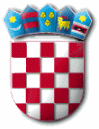          REPUBLIKA HRVATSKAVUKOVARSKO-SRIJEMSKA ŽUPANIJA               OPĆINA CERNA         OPĆINSKO VIJEĆE Klasa:  421-04/21-01/1Urbroj: 2212/04-02-21/01U Cerni, 26. 03. 2021.Na temelju članka 29. Statuta Općine Cerna ("Službeni vjesnik" Vukovarsko-srijemske Županije br. 13/09, 2/13, 24/14, 8/18 I 4/21), Općinsko vijeće Općine Cerna na svojoj  24. sjednici održanoj dana 26. 03. 2021. godine, d o n o s i O D L U K Uo mjerama poticanja  stambenog zbrinjavanja na području Općine CernaČlanak 1.Ovom Odlukom uređuju se opći uvjeti, mjere i postupak za dodjelu bespovratnih novčanih sredstava (u daljnjem tekstu: poticaj)  obiteljima (u daljnjem tekstu: korisnici poticaja) za stambeno zbrinjavanje na području Općine Cerna (u daljnjem tekstu: Općina), s ciljem pomoći obiteljima, te sprječavanja depopulacije i iseljavanja.Članak 2.Odlukom su određene sljedeće vrste poticaja:- poticaj za kupovinu prve nekretnine kojom se rješava vlastito stambeno pitanje na području Općine Cerna  u iznosu od 20.000,00 kuna,- poticaj za gradnju stambenog objekta kojim se rješava vlastito stambeno pitanje na području Općine Cerna u iznosu od 20.000,00 kuna.Općina će korisnicima poticaja koji su tijekom tekuće kalendarske godine kupili ili grade nekretninu za stanovanje  na području Općine u 1/1 dijelu vlasništva, dodijeliti poticaj u iznosu od 20.000,00kuna.Odobrena sredstva poticaja doznačuju se na račun korisnika poticaja. Poticaj po ovoj Odluci se može ostvariti samo jednom bez obzira o kojoj se vrsti poticaja radi. Članak 3.Pravo na ostvarivanje poticaja iz članka 2. ove Odluke imaju korisnici poticaja uz uvjet da  korisnik poticaja ili članovi njegove uže obitelji nemaju u vlasništvu stan, kuću, kuću za odmor ili sličan objekt pogodan za stanovanje u tuzemstvu i inozemstvu. Članovi uže obitelji u smislu ove Odluke smatraju se bračni drug i djeca.Članak 4.Korisnici poticaja iz ove Odluke imaju sljedeće obveze: - korisnik i svi članovi uže obitelji korisnika poticaja moraju prijaviti prebivalište na adresi nekretnine za koju je odobren poticaj te moraju zadržati prebivalište neprekinuto sljedećih 5 godina.Članak 5.Poticaj po ovoj Odluci dodjeljuje se na temelju javnog natječaja koji raspisuje Općinski načelnik jednom godišnje. Natječaj za dodjelu poticaja objavljuje se  na službenoj web stranici Općine i traje do utroška sredstava. Natječaj za dodjelu poticaja sadrži: - opće uvjete i kriterije za dodjelu poticaja, - visinu poticaja, - naziv dokumentacije koju treba dostaviti, - naziv tijela kome se prijave podnose, - rok za dostavu prijava, - rok u kojem će biti objavljeni rezultati natječaja, - napomena da se nepotpune i nepravodobno podnesene prijave neće razmatrati.  Za sudjelovanje u natječaju uz prijavu treba dostaviti slijedeću dokumentaciju: - presliku kupoprodajnog ugovora, ovjeren kod javnog bilježnika (ako se traži sufinanciranje kupovine nekretnine) - zemljišno-knjižni izvadak,- kopiju katastarskog plana, - potvrdu zemljišnoknjižnog odjela o nepostojanju vlasništva nad drugim nekretninama na području Općine Cerna (osim sufinancirane nekretnine)- izjavu ovjerenu kod javnog bilježnika da korisnici poticaja nemaju stan, kuću ili kuću za odmor pogodnu za stanovanje u tuzemstvu ili inozemstvu, - dokaz o početku građenja (počevši od 2021. godine pa na dalje) i građevinska dozvola sukladno Zakonu (u slučaju poticaja za gradnju stambenog objekta) - potvrde o prebivalištu (s adresom na kupljenoj nekretnini) ili u slučaju poticaja za gradnju stambenog objekta - izjavu pod materijalnom i kaznenom odgovornošću da će u roku od dvije godine prijaviti prebivalište na adresi nekretnine za koju je odobren poticaj,- podatke o bankovnom računu korisnika poticaja. Članak 6.Nakon provedenog natječaja, Povjerenstvo za dodjelu poticaja (u daljnjem tekstu: Povjerenstvo) koje se sastoji od tri člana (predsjednika i 2 člana)  koje imenuje Općinsko vijeće, razmatra prijave na natječaj za dodjelu poticaja u skladu s kriterijima utvrđenim u ovoj Odluci i predlaže Općinskom načelniku  listu korisnika poticaja. Na temelju prijedloga Povjerenstva, Općinski načelnik donosi odluku o dodjeli poticaja. Članak 7.Nakon donošenja odluke o dodjeli poticaja, korisnik poticaja i Općina zaključuju ugovor koji najmanje sadrži: - podatke o ugovornim stranama, - podatke o nekretnini, - iznos poticaja, - prava i obveze ugovornih strana, - način vraćanja poticaja u slučaju nepoštivanja ugovornih obveza, - ostale kriterije, prava i obveze ugovornih strana. Članak 8.Kao garanciju za ispunjenje uvjeta iz ove Odluke, korisnik poticaja prije zaključenja ugovora iz članka 7. ove Odluke, mora dostaviti Općini bjanko zadužnicu najmanje u vrijednosti dodijeljenog poticaja ovjerenu kod javnog bilježnika. Korisnik poticaja je dužan na zahtjev Općine dostaviti dokaze o ispunjavanju uvjeta koje proizlaze iz ove Odluke. U slučaju da korisnik poticaja ne ispuni neki uvjet iz ove Odluke dužan je Općini vratiti dobivena sredstva uvećano za zakonske zatezne kamate najkasnije 60 dana nakon što nastane neispunjenje nekog od uvjeta. Članak 9.Općina Cerna dužna je voditi evidenciju o dodijeljenim poticajima. Članak 10.Ova Odluka stupa na snagu osmoga dana od dana objave u „Službenom vjesniku Vukovarsko-srijemske županije“. Predsjednik Općinskog vijećaBranko Stojčić, ing.